Fall 2017Lesson Reflection – Wildlife Biology Stations This ongoing lesson for stations in Wildlife bio have brought a lot of diversity and leadership into my teaching style. Students are expected to take care of a particular assigned station for a 4 week time period.  Students are expected to record their data and action in their care maintenance logs. All persons in each group are responsible for the quality of the station as well as completing some portion of the tasks during class. The time given to work on stations must be effectively used to receive credit for that week and station quality will be part of the evaluation. Daily tasks should be completed at least three times per week and additional tasks should be taken at least once every two weeks or upon teacher request. 	The stations range from watering and taking care of plants (indoor and outdoor), taking care of snakes, frogs, leopard geckos, and various fish throughout three classroom spaces. Students are able to work in groups but are also expected to complete an individual station log. The stations help a variety of learning types become engaged in the classroom setting. As a learning theorist and a leading teacher this class lesson has shown me how students of all ages learn and develop. This lesson has also developed my ability to provide learning opportunities that support student’s intellectual, social, and personal development. 	As a curriculum designer, this lesson has brought in many aspects of culture, school dynamic, and community. Students in Wildlife biology plant and grow various plants, such as tomatoes and other vegetables that can be used in foods classes. The garden boxes throughout the classroom have been built by other students in woodshop classes and tech classes and then donated to the Wildlife biology class. Students are working together to design these things. In addition to school involvement, the community also is very involved with the Wildlife biology classes. Benches, a green house, various plants, and some of the animals and fish in the classroom have come from community members. The community is a large support to student learning and this lesson is a great way for students to see the connection between class and community. School does not end when the bell rings. Much of what these students do are seen by the community which allows for more involvement and more resources for students. As a leading teacher, I am able to demonstrate the ability to foster relationships with school colleagues, parents, and agencies in the larger community to support learning and well-being for the total school community. Learning is never linear and the ongoing station lessons help with this demonstration. Lesson Plan – Wildlife Biology [Stations]Date(s) Ongoing Grade Level: 11/12Time Allotted: 10-20 minutes of class 3 times a week  Objectives: The students will be able to: Explain why their station needs the care they are providing.Work with a group to take care of assigned station.Execute proper animal/plant care for their stationStandards: (NGSS Standards & Keystone Anchor Descriptors)BIO.A.3.2 = Identify and describe how organisms obtain and transform energy for their life processes. BIO.A.3.2.1 = Compare the basic transformation of energy during photosynthesis and cellular respiration.HS-LS2-7.	Design, evaluate, and refine a solution for reducing the impacts of human activities on the environment and biodiversity. *HS-LS2-8.	Evaluate evidence for the role of group behavior on individual and species’ chances to survive and reproduce.Materials: Pen Station Journal Individual sheet Group stations sheet Water Various food supplies Watering cans SoilPots Shovels Fish foodHeat lamps Other items available for students upon requestProcedures: Every other day students are expected to:  Record their data and action in their care maintenance logs. All persons in each group are responsible for the quality of the station as well as completing some portion of the tasks during class. The time given to work on stations must be effectively used to receive credit for that week and station quality will be part of the evaluation. Daily tasks should be completed at least three times per week and additional tasks should be taken at least once every two weeks or upon teacher request. Daily requirements are outlined on each station clip-board Additional tasks include: Reorganize and redesign; add enrichment Clean and replace substrate All socialization Etc. Assessment(s) Informal Assessment – The time given to work on stations must be effectively used to receive credit for that week and station quality will be part of the evaluation. Formal Assessment – Station journals will be collected every two weeks and graded for 10 points. Accommodations/Adaptations: Adaptation – Structured notes are considered and adaptation for many 504s in the class. However, each student is given them because each benefit from them. Students will be working as a group and have time in and out of class to work on the project. They may advocate for more time before and after school, or during study halls if they so choose. Self Evaluation: See attached. 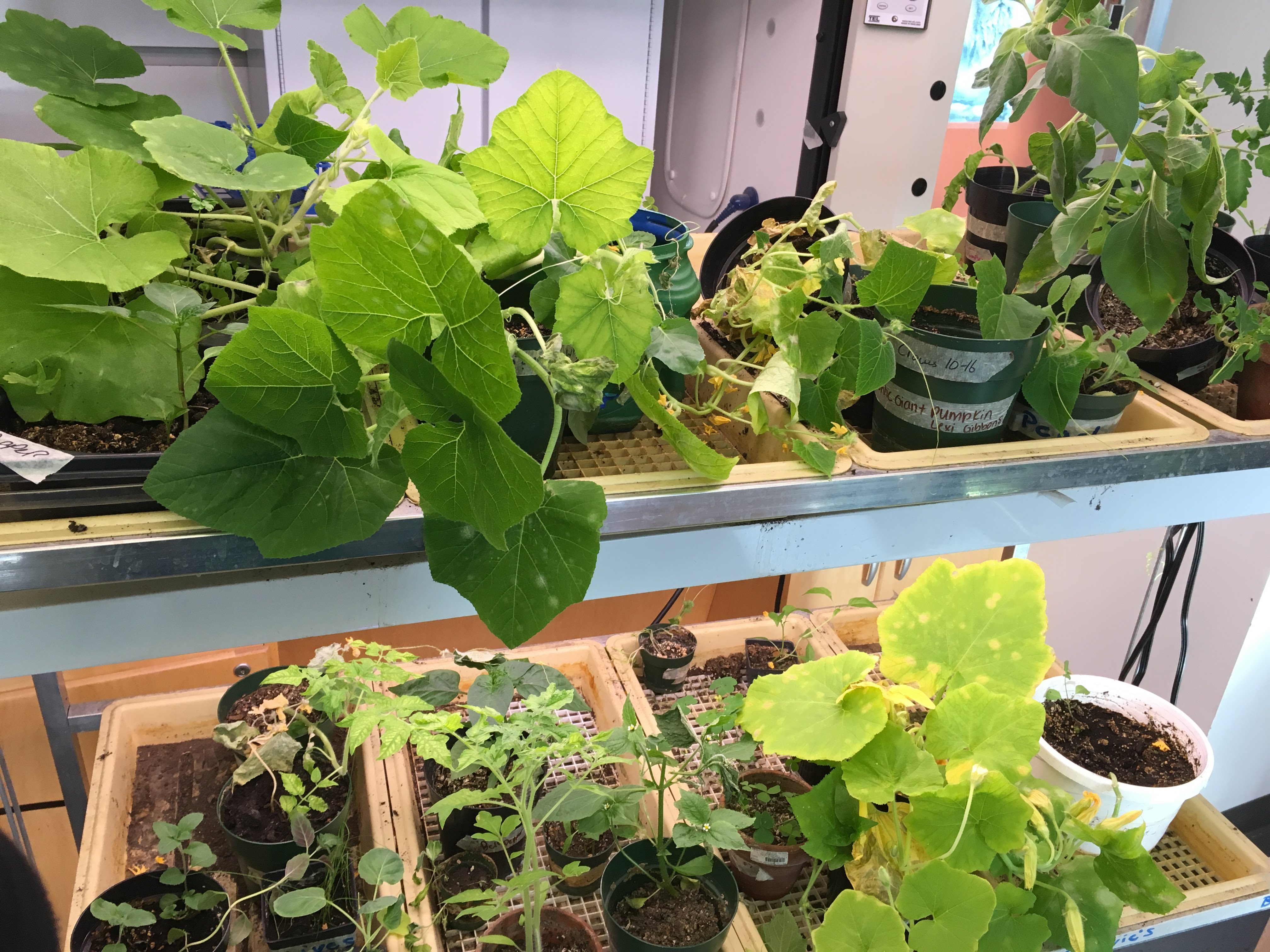 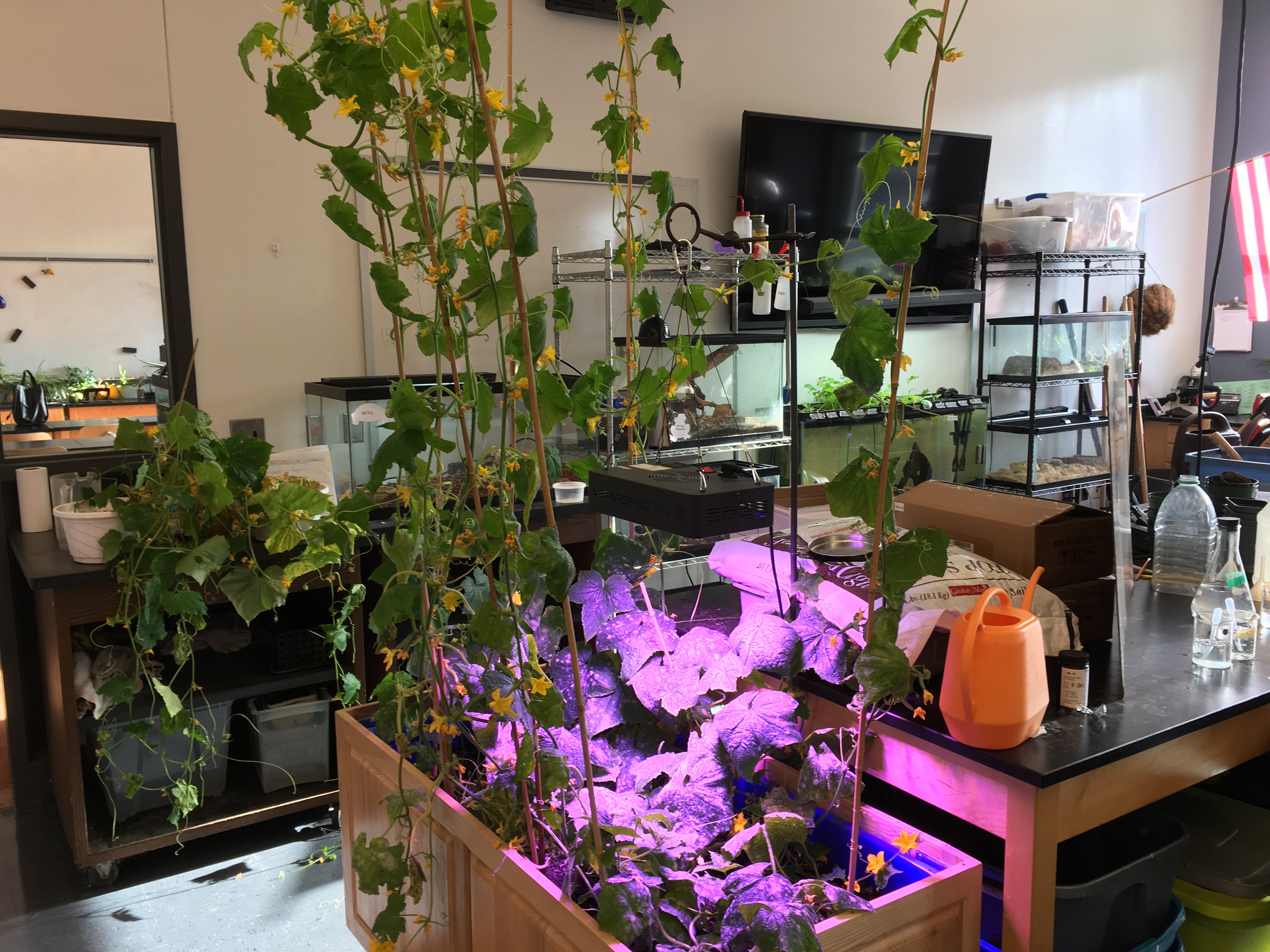 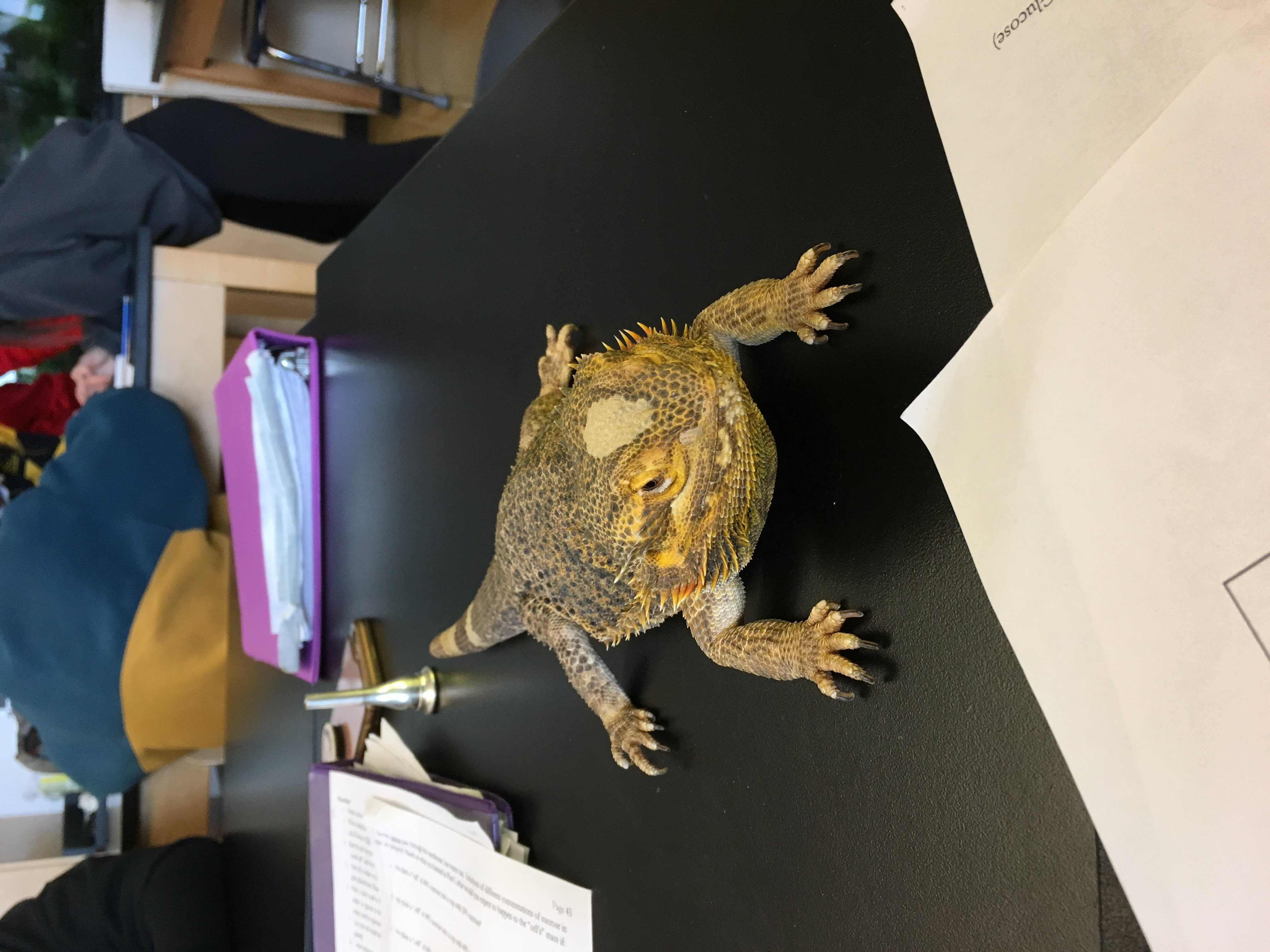 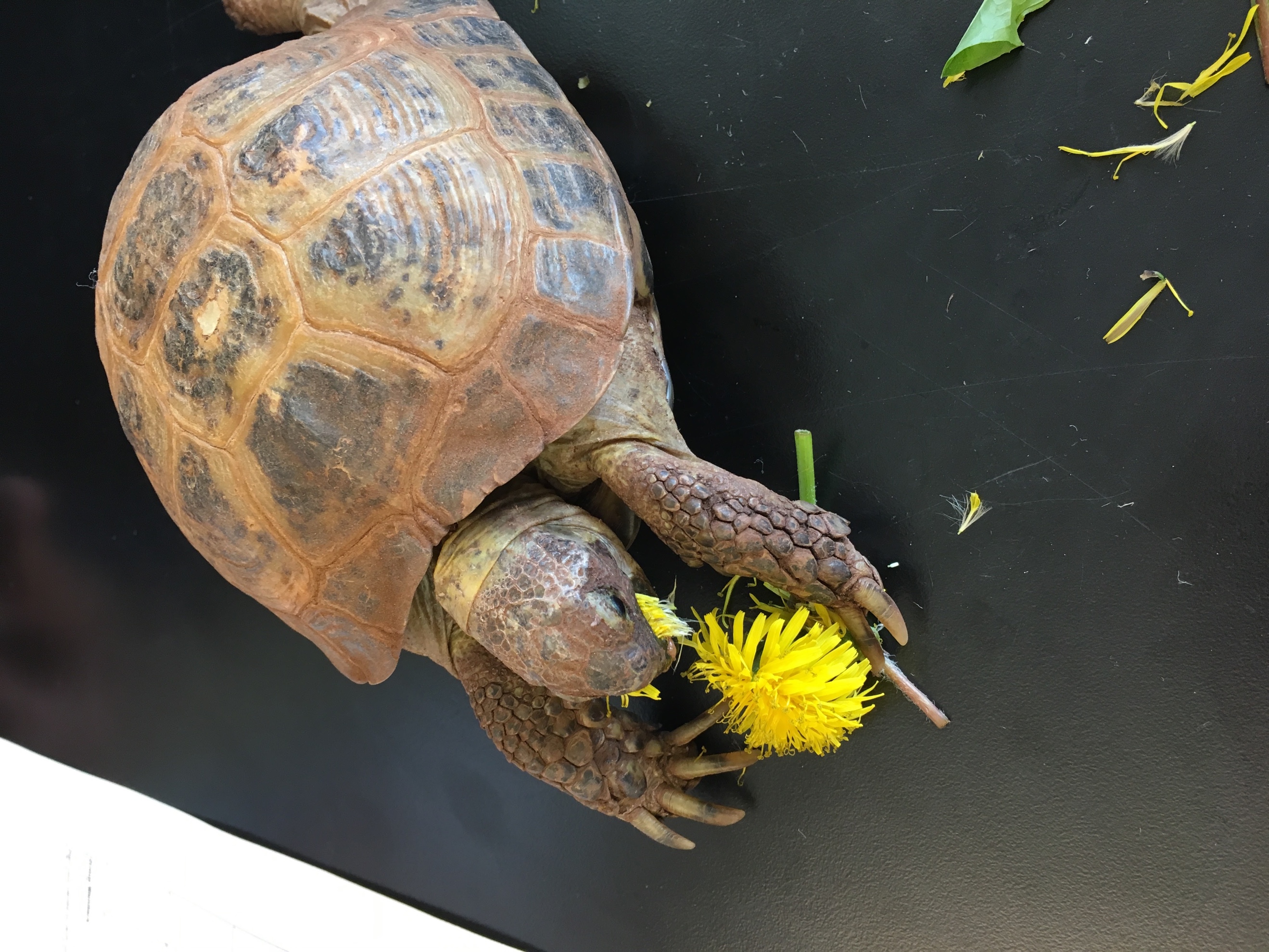 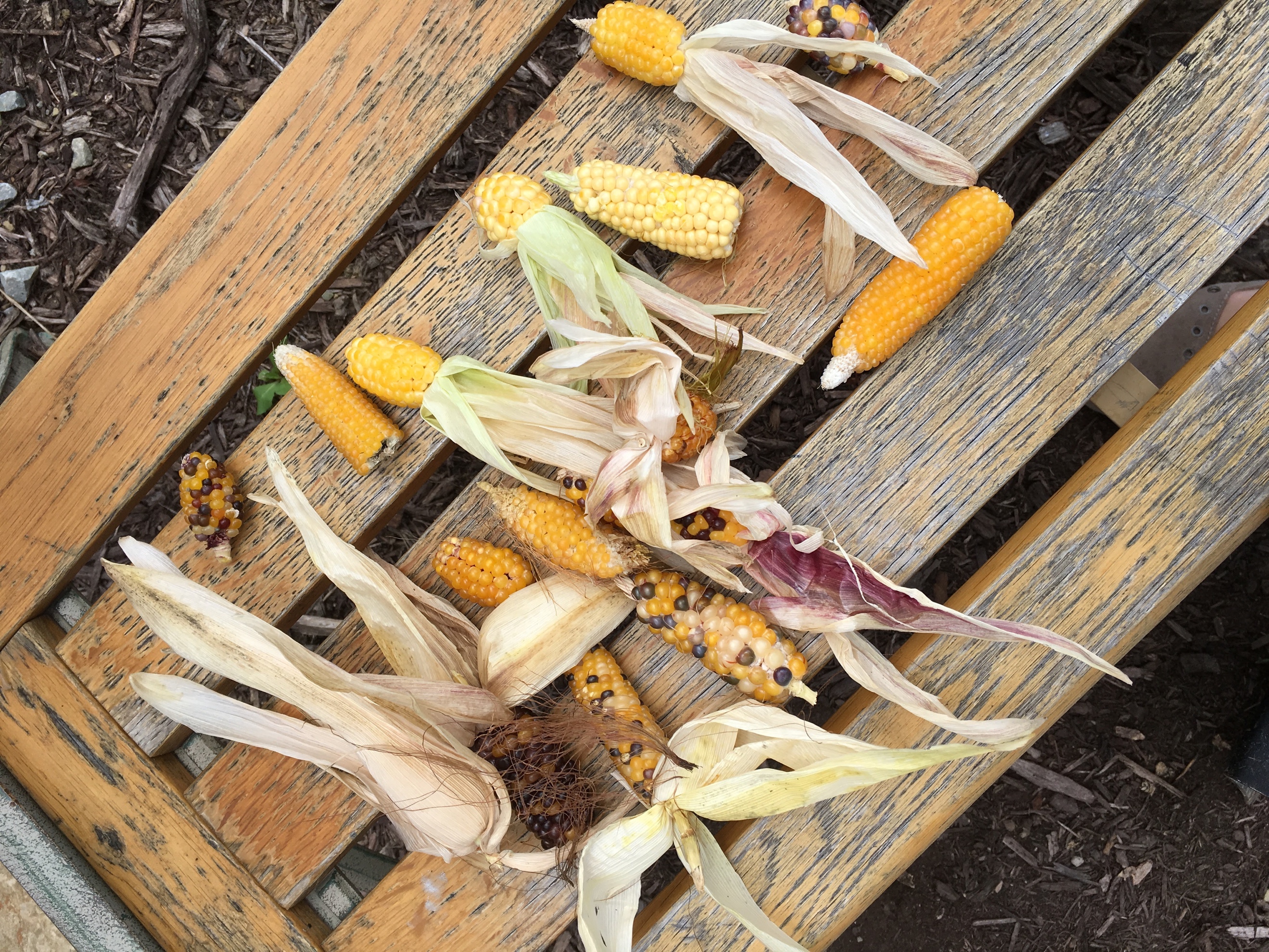 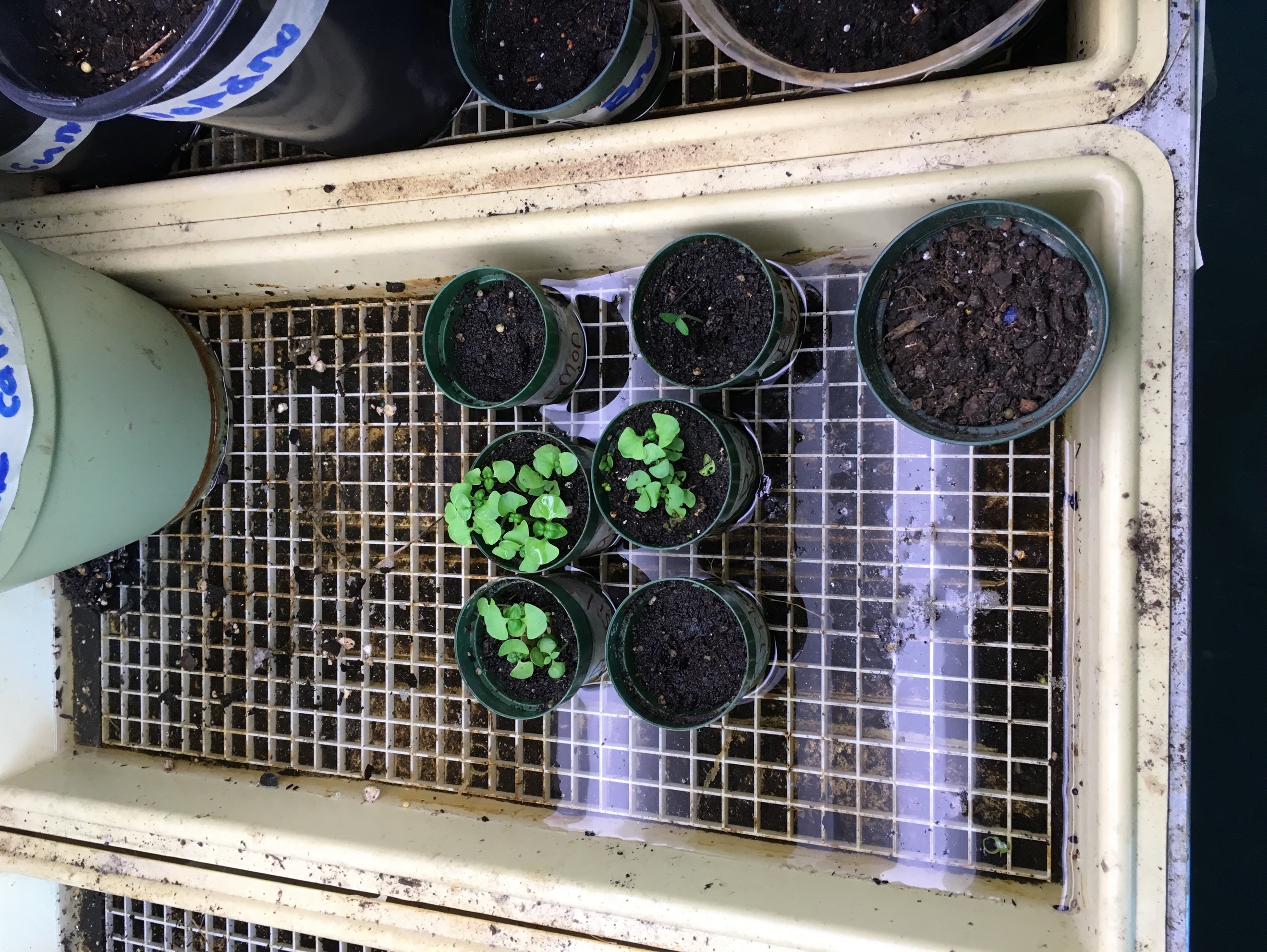 